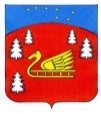 Администрация муниципального образования Красноозерное сельское поселение муниципального образования Приозерский муниципальный район Ленинградской области.ПОСТАНОВЛЕНИЕОт  «17»  ноября  2023 года                     №  406О внесении изменений в постановление от 27 марта  2023 года  №74 «Об установлении годовых нормативов потребления топлива (дрова, уголь) для определения денежной компенсации расходов, связанных с предоставлением мер социальной поддержки отдельным категориям граждан, проживающих в домах, не имеющих центрального отопления с  на территории муниципального образования Красноозёрное сельское поселение Приозерского муниципального района Ленинградской области»В связи с установлением дополнительной меры социальной поддержки участникам специальной военной операции и членам их семей, администрация муниципального образования Красноозёрное сельское поселениеПОСТАНОВЛЯЕТ:1. Внести в постановление администрации  муниципального образования Красноозёрное сельское поселение от 27 марта  2023 года  №74 «Об установлении годовых нормативов потребления топлива (дрова, уголь) для определения денежной компенсации расходов, связанных с предоставлением мер социальной поддержки отдельным категориям граждан, проживающих в домах, не имеющих центрального отопления с  на территории муниципального образования Красноозёрное сельское поселение Приозерского муниципального района Ленинградской области»(далее – Постановление) следующие изменения:1.1 Преамбулу Постановления изложить в новой редакции:«В соответствии с Федеральным законом от 06.10.2003 №131-Ф3 «Об общих принципах организации местного самоуправления в Российской Федерации», с пунктом 2.6 постановления Правительства Ленинградской области от 13.03.2018 №78 «Об утверждении порядков предоставления мер социальной поддержки отдельным категориям граждан, состава денежных доходов лиц, указанных в пункте 2 части 1 статьи 7.2 областного закона от 17.11.2017 №72-оз «Социальный кодекс Ленинградской области», постановлением Правительства Ленинградской области от 18.07.2023 № 506 «О денежной компенсации части расходов на приобретение топлива и(или) баллонного газа и транспортных услуг по их доставке участникам специальной военной операции и членам их семей» для определения размера денежной компенсации расходов на приобретение топлива отдельным категориям граждан, проживающих в домах, не имеющих центрального отопления и газоснабжения, администрация муниципального образования Красноозёрное сельское поселение Приозерского муниципального района Ленинградской области»             Установить годовые нормативы потребления печного топлива отдельным категориям граждан, проживающих на территории Муниципального образования Красноозёрное сельское поселение Приозерского муниципального района Ленинградской области в домах, не имеющих центрального отопления, для определения размера денежной компенсации расходов на приобретение топлива:Дрова:для одиноко проживающих граждан - 8,25 куб. м на одного человека;для семей, состоящих из двух человек - 5,25 куб. м в расчете на одного человека;для семей, состоящих из трех и более человек - 4,50 куб. м в расчете на одного человека.Уголь:для одиноко проживающих граждан - 3,60 тонны на одного человека;для семей, состоящих из двух человек - 2,30 тонны в расчете на одного человека;для семей, состоящих из трех и более человек - 2,00 тонны в расчете на одного человека.Опубликовать настоящее постановление в средствах массовой информации и на официальном сайте администрации муниципального образования Красноозерное сельское поселение http://krasnoozernoe.ru/.Постановление вступает в силу со дня его официального опубликования.Контроль за исполнением постановления возложить на заместителя главы администрации муниципального образования Красноозерное сельское поселение. Глава администрации                                                                     А.В. Рыбак  Исп.  Благодарев А.Ф.  Разослано: дело-2, СМИ-1,